Nevo Epidérmico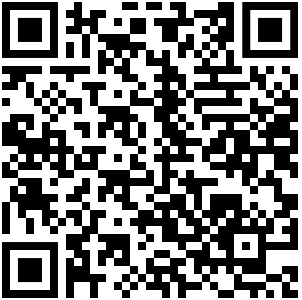 ¿Qué es un nevo epidérmico?Un nevo epidérmico es una marca de nacimiento común que causa que la piel tenga una textura diferente al resto de la piel. A menudo se detecta al nacimiento o en la primera infancia.  ¿Cuál es la apariencia de un nevo epidérmico?Un nevo epidérmico puede ser plano o abultado. El color puede ser rosado, café o negro. Estas marcas de nacimiento ocurren más en el torso, brazos o piernas. Por lo general aparecen en forma de una línea recta o curva. El tamaño puede variar. Algunos pacientes tienen sólo un nevo epidérmico, mientras que otros pacientes podrían tener varios en distintas partes del cuerpo.Los nevos epidérmicos pueden estar presentes al nacer. También podrían aparecer más adelante. A veces los nevos epidérmicos aparecen durante la infancia, más tarde en la niñez, o incluso durante la adolescencia. Con el tiempo, pueden volverse más gruesos o ásperos. Los nevos epidérmicos podrían oscurecerse con el paso del tiempo.¿Qué causa los nevos epidérmicos?Un cambio genético menor en la piel del nevo epidérmico hace que ciertas células de la piel se multipliquen más. Este cambio ocurre antes del nacimiento, aunque puede que el nevo epidérmico no se vea hasta más adelante. Estos cambios genéticos ocurren por casualidad.La apariencia de un nevo epidérmico depende de cuáles cambios genéticos lo causaron. Puede ser rojo y áspero, o café y abultado.Para ciertos tipos de nevo epidérmico, puede existir una leve posibilidad de pasar el cambio genético a sus futuros hijos. Esta posibilidad depende del tipo de nevo epidémico, el cambio genético que lo causó y cuán extendido está en el cuerpo. Converse con el médico de su hijo sobre esta posibilidad, según el tipo de nevo epidérmico que tenga. ¿Cómo se diagnostica el nevo epidérmico?Casi siempre los médicos pueden hacer el diagnóstico con sólo mirar la piel. A veces, se toma una pequeña muestra de piel en la marca de nacimiento (biopsia de piel) y se envía para ser examinada bajo un microscopio.¿Existen complicaciones por un nevo epidérmico?La mayoría de las personas que tienen un nevo epidérmico no tienen problemas relacionados con su marca de nacimiento. Los pacientes con nevos epidérmicos muy grandes podrían tener cambios en los ojos, cerebro o huesos, pero esto rara vez sucede. A esto se le conoce como el síndrome del nevo epidérmico. Menos del 1% de los pacientes con nevos epidérmicos padecerán del síndrome del nevo epidérmico.A veces los nevos epidérmicos podrían producir irritación o picazón. Esto es más probable si se encuentran en un área donde la ropa o joyería están rozando la piel.TratamientosPor lo general, no es necesario ningún tratamiento. Si el nevo epidérmico causara picazón, podrían usarse cremas antiinflamatorias tópicas. También podrían probarse cremas retinoides. Éstas pueden ayudar a adelgazar el nevo epidérmico. Algunas marcas de nacimiento de tipo nevo epidérmico pueden ser tratadas con cirugía o láser. Tanto la cirugía como el láser podrían resultar en formación de cicatrices. Después del tratamiento, existe la posibilidad de que la marca de nacimiento vuelva a crecer.